ИНСПЕКЦИЯ ГОСУДАРСТВЕННОГО СТРОИТЕЛЬНОГО НАДЗОРАВОЛГОГРАДСКОЙ ОБЛАСТИПРИКАЗот 3 апреля 2023 г. N 3-нОБ УТВЕРЖДЕНИИ ПОЛОЖЕНИЯ ОБ ОБЩЕСТВЕННОМ СОВЕТЕПРИ ИНСПЕКЦИИ ГОСУДАРСТВЕННОГО СТРОИТЕЛЬНОГО НАДЗОРАВОЛГОГРАДСКОЙ ОБЛАСТИВ целях совершенствования взаимодействия с институтами гражданского общества, учета потребностей организаций и граждан при реализации функций органов исполнительной власти Волгоградской области, в соответствии со статьей 4 Закона Волгоградской области от 30 декабря 2015 г. N 240-ОД "Об осуществлении общественного контроля в Волгоградской области", постановлением Губернатора Волгоградской области от 09 марта 2023 г. N 106 "О Типовом положении об общественном совете при органе исполнительной власти Волгоградской области" приказываю:1. Утвердить прилагаемое Положение об общественном совете при инспекции государственного строительного надзора Волгоградской области.2. Установить, что Общественно-экспертный совет при инспекции государственного строительного надзора Волгоградской области, образованный приказом инспекции государственного строительного надзора Волгоградской области от 14 августа 2013 г. N 1631 "Об образовании Общественно-экспертного Совета при инспекции государственного строительного надзора Волгоградской области", продолжает действовать до формирования инспекцией государственного строительного надзора Волгоградской области общественного совета в соответствии с Положением об общественном совете при инспекции государственного строительного надзора Волгоградской области, утвержденным настоящим приказом.3. Установить, что до момента своего упразднения Общественно-экспертный совет при инспекции государственного строительного надзора Волгоградской области осуществляет свою деятельность в соответствии с разделами 1, 2 и 4 Положения об общественном совете при инспекции государственного строительного надзора Волгоградской области, утвержденного настоящим приказом.4. Признать утратившими силу:пункт 2 приказа инспекции государственного строительного надзора Волгоградской области от 14 августа 2013 г. N 1631 "Об образовании Общественно-экспертного Совета при инспекции государственного строительного надзора Волгоградской области" и Положение об Общественно-экспертном совете при инспекции государственного строительного надзора Волгоградской области, утвержденное указанным приказом;пункт 1.2 приказа инспекции государственного строительного надзора Волгоградской области от 21 апреля 2015 г. N 519 "О внесении изменений в некоторые приказы инспекции государственного строительного надзора Волгоградской области";пункт 2 приказа инспекции государственного строительного надзора Волгоградской области от 18 февраля 2019 г. N 11-н "Об утверждении Положения об организации системы внутреннего обеспечения соответствия требованиям антимонопольного законодательства в инспекции государственного строительного надзора Волгоградской области (антимонопольный комплаенс) и о внесении изменения в приказ инспекции государственного строительного надзора Волгоградской области от 14 августа 2013 г. N 1631 "Об образовании общественно-экспертного совета при инспекции государственного строительного надзора Волгоградской области".3. Настоящий приказ вступает в силу со дня его подписания и подлежит официальному опубликованию.Руководитель инспекцииВ.Б.МИТРОХИНУтвержденоприказоминспекциигосударственного строительногонадзора Волгоградской областиот 03.04.2023 N 3-нПОЛОЖЕНИЕОБ ОБЩЕСТВЕННОМ СОВЕТЕ ПРИ ИНСПЕКЦИИ ГОСУДАРСТВЕННОГОСТРОИТЕЛЬНОГО НАДЗОРА ВОЛГОГРАДСКОЙ ОБЛАСТИ1. Общие положения1.1. Общественный совет при инспекции государственного строительного надзора Волгоградской области (далее - Общественный совет) является постоянно действующим консультативно-совещательным органом общественного контроля, созданным при инспекции государственного строительного надзора Волгоградской области.1.2. Общественный совет осуществляет свою деятельность в соответствии с Конституцией Российской Федерации, федеральными конституционными законами, федеральными законами и иными нормативными правовыми актами Российской Федерации, законами и иными нормативными правовыми актами Волгоградской области, а также настоящим Положением.1.3. Общественный совет формируется на добровольной основе.Члены Общественно-экспертного совета осуществляют свою деятельность на общественных началах.1.4. Решения Общественно-экспертного совета носят рекомендательный характер.1.5. Организационное и материально-техническое обеспечение деятельности Общественно-экспертного совета осуществляет инспекция государственного строительного надзора Волгоградской области (далее - инспекция).2. Компетенция Общественного совета2.1. Целями деятельности Общественного совета являются:обеспечение защиты прав и свобод граждан Российской Федерации и прав общественных объединений и иных негосударственных некоммерческих организаций при осуществлении инспекцией своих полномочий, осуществление общественного контроля за деятельностью инспекции в решении стоящих перед ней задач;совершенствование взаимодействия инспекции с общественными объединениями и иными институтами гражданского общества по вопросам деятельности инспекции.2.2. Для достижения указанных целей Общественный совет:проводит обсуждение вопросов, относящихся к сфере ведения инспекции, в том числе по предложениям руководителя инспекции, Общественной палаты Волгоградской области, и принимает решения по указанным вопросам;организует проведение общественных экспертиз проектов нормативных правовых актов, разрабатываемых инспекцией;создает комиссии и рабочие группы по изучению проблемных вопросов, возникающих в деятельности инспекции, по итогам работы указанных комиссий и рабочих групп принимает соответствующие рекомендации;принимает участие в работе коллегиальных органов, создаваемых инспекцией, в мероприятиях, организуемых инспекцией (по согласованию с руководителем органа исполнительной власти);осуществляет иную деятельность в сфере ведения инспекции в соответствии с федеральным законодательством, законодательством Волгоградской области и настоящим Положением.2.3. Общественный совет при осуществлении своей деятельности вправе:выдвигать и поддерживать гражданские инициативы, направленные на реализацию осуществляемых инспекцией функций;взаимодействовать с институтами гражданского общества, в том числе с Общественной палатой Волгоградской области, общественными объединениями, правозащитными, религиозными организациями, а также иными организациями и заинтересованными лицами;пользоваться иными правами, предусмотренными законодательством Российской Федерации, законодательством Волгоградской области и настоящим Положением.2.4. Общественный совет готовит ежегодный отчет об итогах деятельности Общественного совета в установленном им порядке.3. Порядок формирования Общественного совета3.1. Общественный совет формируется инспекцией из числа лиц, кандидатуры которых предлагаются:Общественной палатой Волгоградской области;общественными объединениями и иными негосударственными некоммерческими организациями, осуществляющими деятельность на территории Волгоградской области не менее трех лет с даты их государственной регистрации и не находящимися в процессе ликвидации.3.2. Количественный состав Общественного совета составляет пять человек.3.3. В целях формирования Общественного совета инспекция издает правовой акт, которым:создает комиссию по формированию Общественного совета (далее именуется - комиссия), утверждает ее состав и порядок деятельности;утверждает текст уведомления о формировании Общественного совета (далее именуется - уведомление).3.4. Комиссия создается в количестве не менее пяти человек. В состав комиссии могут включаться сотрудники инспекции, а также по согласованию депутаты Волгоградской областной Думы, представители государственных органов Волгоградской области и иные лица, кроме представителей организаций, выдвинувших кандидатуры в состав Общественного совета.Уведомление размещается на официальном сайте инспекции в составе портала Губернатора и Администрации Волгоградской области в информационно-телекоммуникационной сети Интернет (далее именуется - официальный сайт).В уведомлении должны быть указаны требования к кандидатам в члены Общественного совета, установленные действующим законодательством, срок и почтовый адрес для направления предложений о выдвижении кандидатур для включения в состав Общественного совета (далее именуются - предложения).В случае формирования состава Общественного совета в связи с истечением срока полномочий действующего состава Общественного совета уведомление должно быть размещено на официальном сайте не позднее чем за два месяца до истечения срока полномочий действующего состава Общественного совета.3.5. Предложения представляются в инспекцию. Срок направления предложений составляет 30 дней с даты размещения уведомления на официальном сайте.3.6. В предложении указываются фамилия, имя, отчество (при наличии) кандидата, дата его рождения, место работы (род занятий, профессиональная деятельность), гражданство, а также подтверждение отсутствия у кандидата ограничений для вхождения в состав Общественного совета.К предложению прилагаются:письменное заявление кандидата в члены Общественного совета о согласии войти в состав Общественного совета и согласии на обработку персональных данных по форме согласно приложению 1 к настоящему Положению;анкета кандидата в члены Общественного совета со сведениями о его трудовой, служебной и общественной деятельности по форме согласно приложению 2 к настоящему Положению;сведения об организации, выдвигающей кандидатуру в состав Общественного совета: полное наименование организации, идентификационный номер налогоплательщика и (или) основной государственный регистрационный номер, выписка из устава организации о ее целях и задачах, информация о деятельности организации на территории Волгоградской области за три года, предшествующие году выдвижения кандидатуры.К предложению могут быть приложены иные документы и материалы, содержащие дополнительные сведения о личности и деятельности кандидата в члены Общественного совета.Предложение вместе с прилагаемыми документами представляется на бумажном носителе.3.7. Предложения, поступившие в инспекцию, направляются в комиссию и регистрируются в журнале учета предложений в день поступления.Предложения, поступившие в инспекцию после окончания срока для направления предложений, не регистрируются и не рассматриваются.3.8. Комиссия в течение 10 рабочих дней со дня окончания срока приема предложений:определяет соответствие представленных кандидатур требованиям, предъявляемым действующим законодательством к членам Общественного совета;готовит предложения по составу Общественного совета с учетом образования кандидатов, опыта их работы, профессиональной и общественной деятельности, а также личных качеств;представляет руководителю инспекции решение комиссии по вопросам, указанным в настоящем пункте, оформленное протоколом.3.9. Руководитель инспекции с учетом предложений комиссии принимает правовой акт о создании Общественного совета, об утверждении его состава и о назначении ответственного секретаря Общественного совета.Ответственный секретарь не входит в состав Общественного совета.Информация о создании Общественного совета и его составе в течение пяти рабочих дней со дня издания правового акта, указанного в настоящем пункте, размещается на официальном сайте.3.10. Срок деятельности Общественного совета составляет три года со дня проведения первого заседания вновь сформированного Общественного совета.3.11. На первом заседании Общественного совета, которое проводится не позднее чем через 15 дней после утверждения его состава, избирается председатель Общественного совета и заместитель (заместители) председателя Общественного совета.Первое заседание Общественного совета открывает и ведет до избрания председателя Общественного совета старейший по возрасту член Общественного совета.3.12. Полномочия члена Общественного совета прекращаются досрочно в случае заявления о сложении своих полномочий, а также при возникновении обстоятельств, при которых лицо не может входить в состав Общественного совета согласно статье 13 Федерального закона от 21 июля 2014 г. N 212-ФЗ "Об основах общественного контроля в Российской Федерации".В этом случае кандидатура нового члена Общественного совета определяется и утверждается правовым актом инспекции в порядке, установленном настоящим разделом.4. Организация деятельности Общественного совета4.1. Общественный совет осуществляет свою деятельность в соответствии с планом мероприятий на год, утвержденным решением Общественного совета и согласованным с руководителем инспекции (далее именуется - План мероприятий).4.2. Основной формой деятельности Общественного совета являются заседания.4.3. Председатель Общественного совета:организует деятельность Общественного совета, распределяет обязанности и поручения между членами Общественного совета;формирует План мероприятий и представляет его для утверждения Общественному совету;формирует повестку заседания Общественного совета, вносит предложения по проектам документов и иных материалов для обсуждения на заседаниях Общественного совета;ведет заседания Общественного совета, подписывает протоколы заседаний и другие документы Общественного совета;выступает с инициативой о проведении внеочередного заседания Общественного совета, заочного голосования;готовит с участием членов Общественного совета информацию о деятельности Общественного совета для размещения на официальном сайте;осуществляет общий контроль за выполнением Плана мероприятий и исполнением решений Общественного совета;взаимодействует с инспекцией по вопросам реализации решений Общественного совета;выполняет иные функции по организации деятельности Общественного совета.В отсутствие председателя Общественного совета его обязанности выполняет заместитель председателя Общественного совета.4.4. Члены Общественного совета имеют право:участвовать в заседаниях Общественного совета и во всех мероприятиях, проводимых Общественным советом, а также в подготовке материалов по рассматриваемым вопросам;вносить предложения в План мероприятий;вносить предложения при формировании повестки заседаний Общественного совета;знакомиться с документами, касающимися рассматриваемых вопросов, высказывать свое мнение по существу обсуждаемых вопросов, замечания и предложения по проектам принимаемых решений и протоколу заседания Общественного совета.4.5. Ответственный секретарь Общественного совета:осуществляет документационное обеспечение заседаний Общественного совета;решает вопросы организационного обеспечения проведения заседаний и иных мероприятий Общественного совета;обеспечивает своевременное уведомление членов Общественного совета о дате, месте и повестке предстоящего заседания, о проведении заочного голосования;оформляет протоколы заседаний Общественного совета и протоколы заочного голосования;знакомит членов Общественного совета с протоколами заседаний и иными документами и материалами;хранит документацию Общественного совета и подготавливает документы для архивного хранения.4.6. Заседания Общественного совета проводятся в соответствии с Планом мероприятий, но не реже одного раза в квартал.В случае необходимости по инициативе председателя Общественного совета или руководителя инспекции, председателя Общественной палаты Волгоградской области могут проводиться внеочередные заседания Общественного совета и заочное голосование по вопросам, относящимся к компетенции Общественного совета.4.7. Повестка заседания Общественного совета формируется председателем Общественного совета с учетом Плана мероприятий и предложений членов Общественного совета, руководителя инспекции, председателя Общественной палаты Волгоградской области.Повестка заседания Общественного совета (с копиями необходимых материалов к заседанию Общественного совета) направляется ответственным секретарем Общественного совета членам Общественного совета, руководителю инспекции, председателю Общественной палаты Волгоградской области не позднее чем за пять рабочих дней до дня заседания Общественного совета.4.8. Заседание Общественного совета считается правомочным, если на нем присутствует не менее половины от общего числа его членов. Члены Общественного совета принимают участие в заседаниях лично и не вправе делегировать свои полномочия другим лицам.Члены Общественного совета обладают равными правами при обсуждении вопросов и голосовании на заседаниях Общественного совета.4.9. Решения Общественного совета на заседаниях принимаются открытым голосованием простым большинством голосов его членов, присутствующих на заседании. При равенстве голосов решающим является голос председательствующего на заседании.Присутствующие на заседании руководитель инспекции и представитель Общественной палаты Волгоградской области имеют право совещательного голоса.(в ред. приказа инспекции государственного строительного надзора Волгоградской обл. от 05.05.2023 N 4-н)Решение по вопросу, вынесенному на заочное голосование, считается принятым, если за него проголосовало более половины членов Общественного совета. При равенстве голосов решающим является голос председателя Общественного совета.4.10. В случае разногласий при принятии решений члены Общественного совета, а также руководитель инспекции и представитель Общественной палаты Волгоградской области, не согласные с решением Общественного совета, вправе изложить свое особое мнение, которое в обязательном порядке вносится в протокол заседания (протокол заочного голосования).4.11. Решения Общественного совета оформляются протоколами, которые подписываются председателем Общественного совета, ответственным секретарем Общественного совета и хранятся ответственным секретарем Общественного совета.Копии протоколов заседаний Общественного совета, протоколов заочного голосования направляются ответственным секретарем Общественного совета в течение трех рабочих дней после проведения соответствующего заседания (заочного голосования) членам Общественного совета, руководителю инспекции, председателю Общественной палаты Волгоградской области.4.12. План мероприятий на год, ежегодный отчет об итогах деятельности Общественного совета, информация о принятых Общественным советом решениях, заключения и результаты экспертиз по рассмотренным проектам нормативных правовых актов и иные документы Общественного размещаются на официальном сайте в установленном порядке.Приложение 1к Положениюоб общественном советепри инспекции государственногостроительного надзораВолгоградской области                                                                      Форма                                 ЗАЯВЛЕНИЕ               о согласии войти в состав общественного совета при инспекции государственного строительного надзора Волгоградской области                и согласии на обработку персональных данныхЯ, ________________________________________________________________________        [фамилия, имя, отчество (при наличии), дата и место рождения,___________________________________________________________________________наименование документа, удостоверяющего личность, серия, номер, дата выдачи                                   такого__________________________________________________________________________,                 документа и данные о выдавшем его органе]при  отсутствии  у  меня  ограничений  для вхождения в состав общественногосовета, предусмотренных Федеральным законом от 21 июля 2014 г. N 212-ФЗ "Обосновах общественного контроля в Российской Федерации", добровольно выражаюсогласие   на   вхождение  в  состав  общественного  совета  при  инспекциигосударственного строительного надзора Волгоградской области.    В  целях  рассмотрения  моей кандидатуры я в соответствии с Федеральнымзаконом  от  27  июля  2006 г. N 152-ФЗ "О персональных данных" добровольновыражаю согласие на обработку__________________________________________________________________________, (наименование в творительном падеже организации, выдвинувшей кандидатуру)а  также  инспекции  государственного  строительного  надзора Волгоградскойобласти   своих  персональных  данных,  содержащихся  в  передаваемых  мнойдокументах.    Настоящее  согласие  действует  со  дня  его подписания до дня отзыва вписьменной форме.    С  целями,  компетенцией  общественного совета, правовым статусом членаобщественного совета ознакомлен(а).    (дата)               (подпись)              (инициалы, фамилия)Приложение 2к Положениюоб общественном советепри инспекции государственногостроительного надзораВолгоградской области                                                                      Форма                                   АНКЕТА   кандидата в члены общественного совета при инспекции государственного                строительного надзора Волгоградской области1. Фамилия ____________________________________   Имя ________________________________________   Отчество (при наличии) _____________________7. Сведения  о  выполняемой  с начала трудовой деятельности работе (включаявоенную    службу,    работу   по   совместительству,   предпринимательскуюдеятельность и т.п.)8. Сведения о государственных наградах, иных наградах и знаках отличия______________________________________________________________________________________________________________________________________________________9.  Сведения о месте жительства (пребывания), номер мобильного телефона илиадрес электронной почты______________________________________________________________________________________________________________________________________________________10. Сведения  о паспорте или документе, его заменяющем (серия, номер, кем икогда выдан)_________________________________________________________________________________________________________________________________________________________________________________________________________________________________11.  Дополнительные  сведения (участие в выборных представительных органах,общественная деятельность, другая информация по желанию)___________________________________________________________________________    Сообщение  в  анкете  заведомо  ложных  сведений может повлечь отказ вовключении в состав общественного совета    (дата)               (подпись)              (инициалы, фамилия)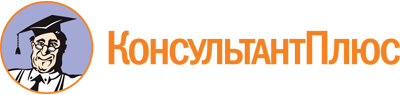 Приказ инспекции государственного строительного надзора Волгоградской обл. от 03.04.2023 N 3-н
(ред. от 05.05.2023)
"Об утверждении Положения об общественном совете при инспекции государственного строительного надзора Волгоградской области"Документ предоставлен КонсультантПлюс

www.consultant.ru

Дата сохранения: 04.06.2023
 Список изменяющих документов(в ред. приказа инспекции государственного строительного надзораВолгоградской обл. от 05.05.2023 N 4-н)Список изменяющих документов(в ред. приказа инспекции государственного строительного надзораВолгоградской обл. от 05.05.2023 N 4-н)2.Дата и место рождения3.Гражданство4.Сведения об образовании (когда и какие учебные заведения окончил), направление подготовки или специальность (квалификация) по диплому5.Сведения о послевузовском профессиональном образовании, ученой степени (ученом звании)6.Сведения о наличии (об отсутствии) судимостиПериод работы (службы)Наименование организации, должность (профессия)Местонахождение организации(в т.ч. за границей)